CREEDWe, the homemakers of Wisconsin, believe in the sanctity of the HOME, the cradle of character, blessed by motherly devotion and guarded by fatherly protection. WE PLEDGE ourselves — To work for the preservation and improvement of home and community life: To strive for healthier minds and bodies and better living: To promote the welfare of our boys and girls, the nation’s greatest asset: To be true to God and country and of lasting service to our homes and communities. ~		 Mrs. John Meise, Sauk County PRAYERDear God, give us the grace to seeThe blessings which have come from Thee:Give us strength to do our duty,To see in everything some beauty;Teach us that love and cheerful giving,Tolerance and decent living,Make of our home a place sublimeWhere there’s no room for hate or crime,A place where good friends gather round.Where laughter, mirth and cheer abound,Not selfish thoughts nor worldly greed,Let this, Dear Master, be our Creed.~	 Mrs. James M. Hutton, St. Croix CountyHome and Community EducationProgram Directory2023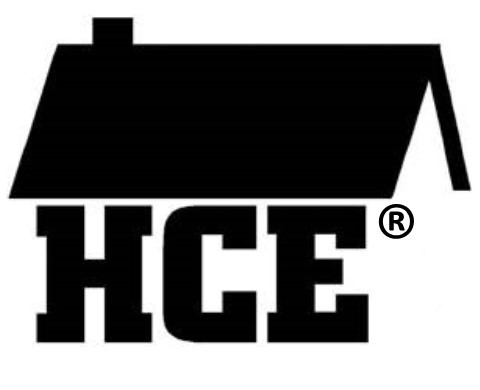 New way of living with HCEAddress changesNew MembersMeeting MinutesDues ($10) (October 31)Please mail or contact:Phoebe Shourds401 State Road 65,River Falls, WI  54022pnpaulson@yahoo.com715-821-1606 CellMission Statement:“HCE Working Together Can Create Positive Change.“Let’s Continue to Make it Happen”.NOTES_____________________________________________________________________________________________________________________________________________________________________________________________________________________________________________________________________________________________________________________________________	Volunteer Hours: Club OrganizationSuggested Order of Business Creed Pledge Roll Call Business Meeting Secretary ReportTreasurer Report Reports (Marketing, Membership, Cultural Arts, International, Bookworms, Scholarship)Old Business New Business Any Other BusinessProject presentation for the month (Optional)Prayer Record Education Program ActivitiesUpdate Subscriptions ($8.00) _____ One Year or ($15.00) _____ Two Years ______ New Subscriber______ Renewal UPDATEName _________________________________________ County _______________________________________ Address ______________________________________ City __________________________________________ State __________ Zip_______________ +4 ___________ Check ______; Check Number __________ Cash __________ Date __________ Please make check payable to: WAHCE, Inc. Mail subscription and payment to: Marcelline Protheroe, Update EditorN6131 22nd DriveWild Rose, WI 54984	State / District Officers:State President— Eileen Gottbeheat, 17007 Hoover Road, Tomah, WI  54660 608-374-2261 gottbeheatfarms@gmail.comState Treasurer—Louise Dahlke, 5781 S. Cty Road T, Denmark  53910 920-362-4756 lddahlke47@gmail.com State Membership— Charlene Southworth, 234 Main Street, North Prairie WI  53153  charart46@gmail.comState Secretary—Bernie Arena, 4261 Basswood Road, Sparta, WI  54656  608-272-3371  bernadine.arena@gmail.comDist. Director NW— Phoebe Shourds 401 State Road 65, River Falls 54022; 715-821-1606 pnpaulson@yahoo.comDist. Membership— Jennifer Raddatz PO Box 145, Turtle Lake, 54889 715-541-2384 jenniferraddatz2772@gmail.comDist. Marketing—Wanda Breitbach, 879 220th Ave., Somerset 54025; 715-248-3806(h) 612-719-6017© Dist. Secretary—Kristy Sand, 963 85th Ave, Cty Rd H, Amery 54001 715-554-1349 kcants@hotmail.comDist. Treasurer—Cheryl McCuskey 1121 S Business Hwy 53, Solon Springs 54873; 715-378-4450 dmccuske@centurytel.net Dist. Cultural Arts—Julie D’ Angelo, E5602 690th Ave, Menomonie  54751 715-962-13386 Minds.eye.enterprises@gmail.comDist. Intl—Jean Kelley 1429 130th Ave., New Richmond, 54017 612-229-5591 jeanekelley07@hotmail.comWI Bookworms Coordinator—Elaine Villeneuve N6977 430th St., Menomonie 54751; 715-235-3656 vilnev@wwt.net AND Karen Scheibe 12895 Birchwood Rd., Drummond 54832; 715-739-6632 Update Editor—Marcelline Protheroe N6134 22nd Drive; Wild Rose 54984; 920-622-3959 proth@centurytel.netTim Skutley—Area Extension Director 715-977-2936Ryan Sterry—Regional Dairy Educator 715-531-1950Michael Geissinger–-Regional Crops Educator 651-302-6520Sky Holt—4-H Program Educator 715-531-1938Katie Bartko—Nutrition Coordinator 715-531-1934Karen Frantti—Nutrition Educator 715-531-1507Diana Alfuth—Horticulture Educator 715-273-6781Selena Freimark—Health and Well-Being Educator 715-531-1947Kari Weiss—Community Development Educator 715-531-1941Laura Hinz—Outreach Support Associate (laura.hinz@wisc.edu) 715-531-1937St. Croix County UW-ExtensionAgricultural Service and Education Center1960 8thAve., Suite 140Baldwin, WI 54002Phone: 715-531-1930 Fax: 715-684-2666https://stcroix.extension.wisc.edu/Hours: 8:00 am—4:30 pmJanuary 2023 Meeting Date: _______________ Hostess: ___________________ Place: ___________________________ Time	: _______________ Contribution Hours: _________________________ Contribution Dollars: ________________________ 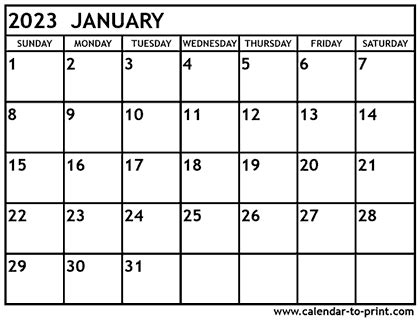 St. Croix County Executive Board Members President, Linda Sutherland, 1594 5th Ave., Star Prairie, 54026; 715-338-9214; hattieclaire23@yahoo.com President-Elect, Vacant Secretary, Stephany Bourdon, 1870 80th St., Balsam Lake, 54810; 715-245-3266; thomasbourdon@att.net Treasurer, Phoebe Shourds, 401 State Road 65, River Falls, 54022; 715-821-1606© pnpaulson@yahoo.com Scholarship, Phoebe Shourds – 401 State Road 65, River Falls, 54022 Marketing (County and District), Wanda Breitbach, 879 220th Ave., Somerset, 54025; 715-248-3806(h) 612-719-6017© Cultural Arts, Lois Burri/Char Croes/Carol Kobernick, 2215 Hwy 46, Deer Park, 54007; 715-269-5145; jccroes@amerytel.net Membership, Jennifer Raddatz PO Box 145, Turtle Lake,  54889 715-541-2384 jenniferraddatz2772@gmail.com International and International WNP, Jean Kelley (W N/P), 1429 130th Ave., New Richmond, 54017; 612-229-5591 or 715-246-5591 (H); jeanekelley07@hotmail.com Melodee Sortedahl W356 N 2nd Apt 5, Spring Valley 54767 715-440-8052 msortedahl@yahoo.comWisconsin Bookworms/Readers Coordinators, Betty Lee, 203 Solum Dr., Woodville, 54028; 715-698-2832 mamalee203@gmail.com and Shirley Grinley, 471 270th, Woodville, 54028; 715-698-2325 grinleysg@yahoo.com Fair Representative, Phoebe Shourds (see above) St. Croix County Clubs & Presidents or Contacts Deer Park—Lori Peterson, 6285 130th St. Amery  54007; 402-936-5723 (3rd Thursday at 6:30 pm)Honey Doers—Lynda Johnson, N8157 Cty Road B, Spring Valley 54767; 715-772-4230 (2nd Wednesday at 1:30 pm) McKinley—Carol Keller, 1085 Trout Brook Rd., Hudson, 54016; 715-386-8244 (Meeting time varies) Pleasant Grove— Roxanne Lund, 390 Cty Rd BB, Woodville, 54028 715-684-3936 (3rd Thursday at 2:00pm) Warren – Stephany Bourdon, 1870 80th St. Balsam Lake, 54810 (no set date) 715-245-3266Woods ‘n Hills—Presidents; Liz Doyone, 1623 Namekagon St #35, Hudson, 54016; 715-386-3470 (2nd Wednesday at 1:00 pm) * For individual member’s contact information, please contact Phoebe Shourds 715-821-1606 or Wanda Brietbach at 715-248-3806 * February 2023Meeting Date: _______________ Hostess: ___________________ Place: ___________________________ Time	: _______________ Discussion Topic: _______________________ 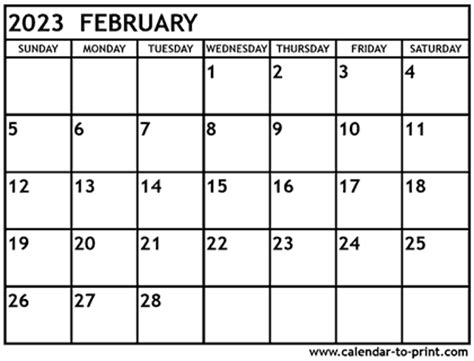 March 2023Meeting Date: __________________________ Hostess: ________________________________ Place: ___________________________________ Time	: ___________________________________ Discussion Topic: _______________________ 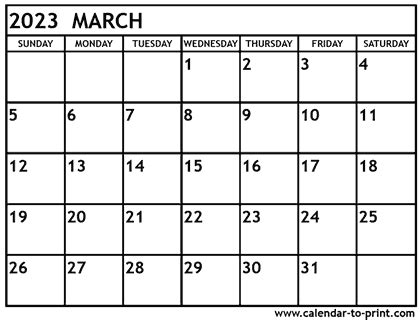 December 2023Meeting Date: _______________ Hostess: ___________________ Place: ___________________________ Time	: _______________ Discussion Topic: _______________________ 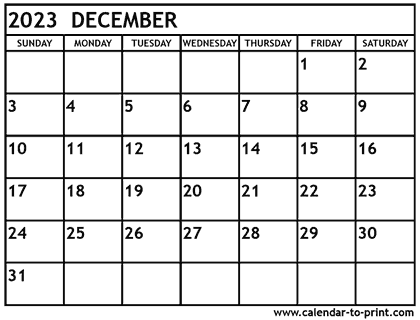 November 2023Meeting Date: _______________ Hostess: ___________________ Place: ___________________________ Time	: _______________ Discussion Topic: _______________________ 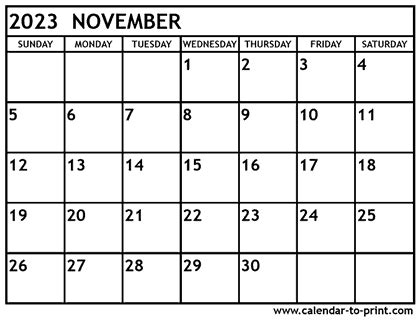 April 2023Meeting Date: _______________ Hostess: ___________________ Place: ___________________________ Time	: _______________ Discussion Topic: _______________________ 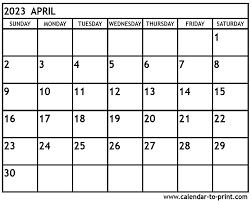 May 2023Meeting Date: _______________ Hostess: ___________________ Place: ___________________________ Time	: _______________ Discussion Topic: __________________________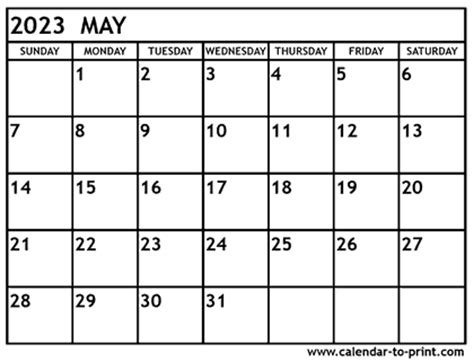 October 2023Meeting Date: _______________ Hostess: ___________________ Place: ___________________________ Time	: _______________ Discussion Topic: _______________________ 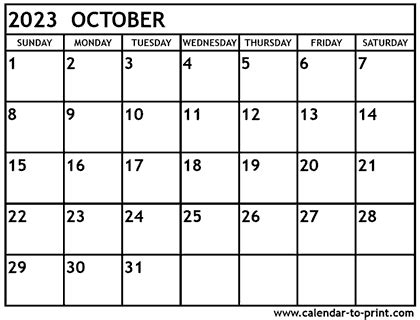 September 2023Meeting Date: _______________ Hostess: ___________________ Place: ___________________________ Time	: _______________ Discussion Topic: _______________________ 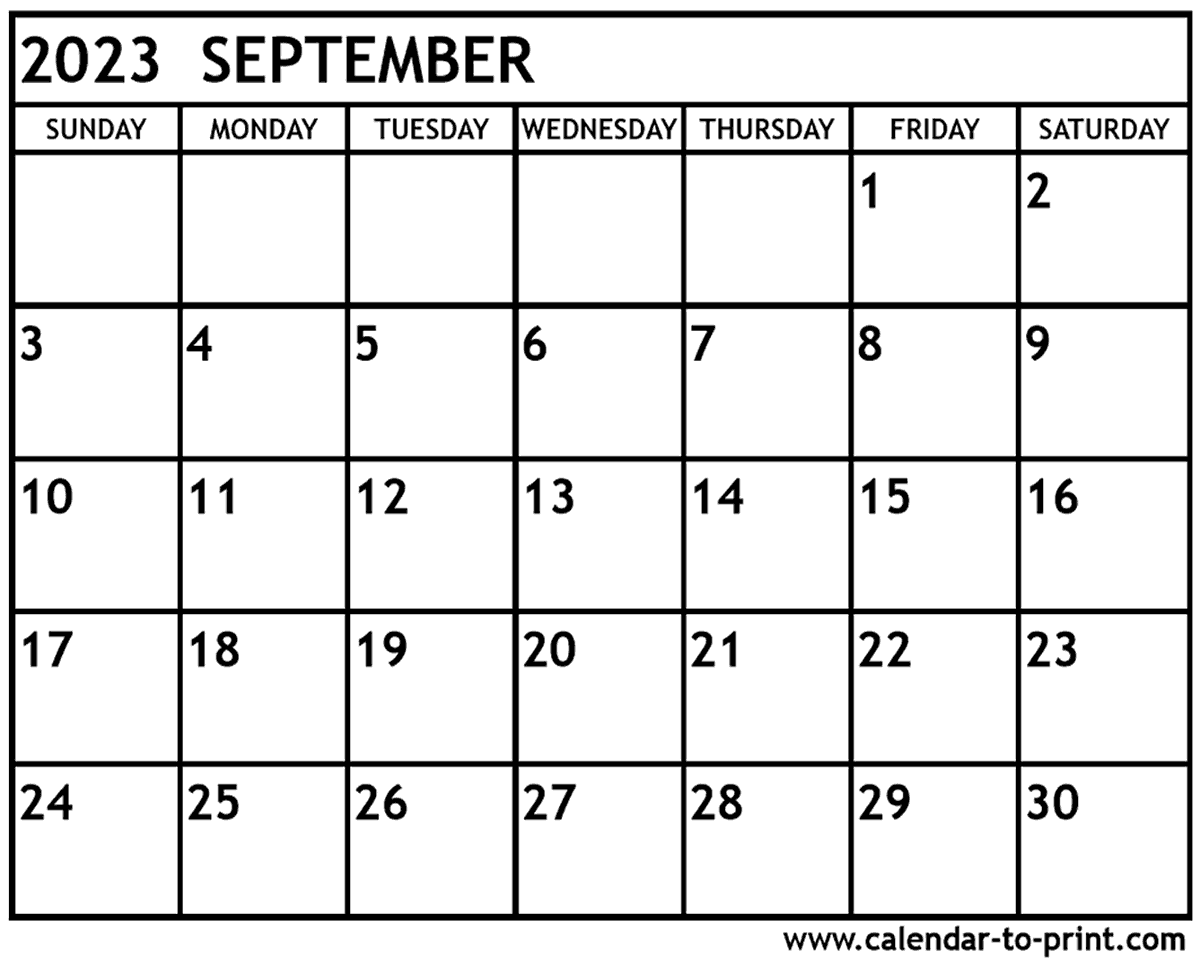 June 2023Meeting Date: _______________ Hostess: ___________________ Place: ___________________________ Time	: _______________ Discussion Topic: _______________________ 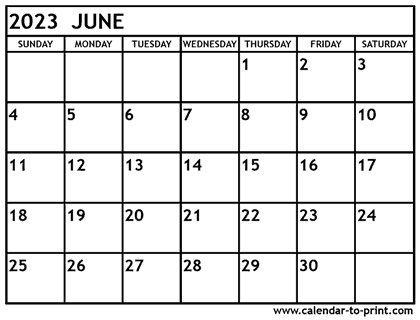 July 2023Meeting Date: _______________ Hostess: ___________________ Place: ___________________________ Time	: _______________ Discussion Topic: _______________________ 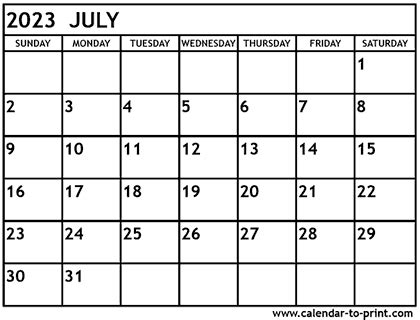 August 2023Meeting Date: _______________ Hostess: ___________________ Place: ___________________________ Time	: _______________ Discussion Topic: _______________________ 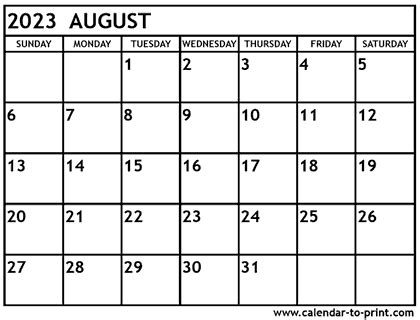 Name_______________________Club ________________________DescriptionHours$ Spenti.e. Club MeetingsClub Meeting – JanClub Meeting – FebClub Meeting – MarClub Meeting – AprClub Meeting – MayClub Meeting – AugClub Meeting – SeptClub Meeting – OctClub Meeting – NovClub Meeting – DecWorked at Fair – JulyDistrict Mtg – SpringDistrict Mtg – FallSpecial ProjectsPresidentVice PresidentSecretaryTreasurerClub MemberPhoneBirthdaySend copy of meeting minutes to:Phoebe Shourds – 401 State Road 65River Falls, WI  54022Or email to: pnpaulson@yahoo.com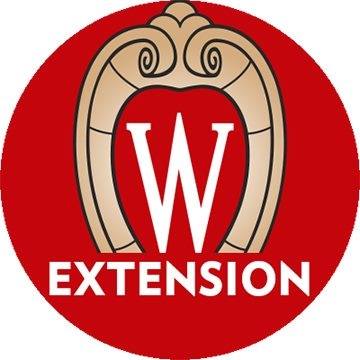 Extension St Croix County WIDateEventTimeLocation1UPDATE Britelites10Exec Board Mtg2 – 3:30Ag CenterWanda Breitbach 715-248-3806JoLane Anderson 612-889-7788Jennifer Raddatz 715-541-2384Phoebe Shourds 715-821-1606Kay WalshLinda Sutherland Janis Annis 715-643-2442Junalee Hoganson 715-265-4701Jean Kelley 715-246-5591DateEventTimeLocation16Spud Spectacular11:30Ag CenterDateEventTimeLocation14Executive Board Mtg2 pmAg CenterDateEventTimeLocationDateEventTimeLocation7Potluck/Planning12:00Ag Center15Meet & Greet11:30Pump House Downing15Orange the World – Wear OrangeOn your ownDateEventTimeLocation26Meet and Greet11:30Deers Bar27Spring District11amJoy Lutheran Polk Cty 28Spring Council Honey Doers Hosting10-3Hammond Town Hall DateEventTimeLocation9Executive Board2 pmAg Center24Meet & Greet11:30West Winds  (RF)17ACWW TriennialKuantan MalaysiaDateEventTimeLocation1Fall District 2:pmZoom5Fall Council/Intl12pmDeer Park Comm Ctr12Tour10-4Dresser/Orchard25Meet & Greet11:30Azul Tequila (NR)31Dues due to TreasurerProvide list of members, Officer PositionsDateEventTimeLocation12Executive Board2 pmAg Center17-20State ConferenceWisc Dells27Meet & Greet11:30Kingdom BuffetDateEventTimeLocation15Special – PollinatorsTBDExt or NR Legion28Meet and Greet 11:30Jewel Town (SP)DateEventTimeLocation11Executive Board2 pmAg Center19-23St. Croix Cty Fair9 – 9Glenwood City18-20NVONParkersburg, WV26Meet & Greet11:30 BarnboardDateEventTimeLocation1Cultural Arts Items Due8Special Int – MoveHudson TBD23Meet & Greet11:30Woodville Cafe